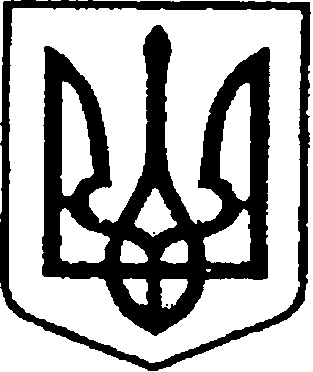 УКРАЇНАЧЕРНІГІВСЬКА ОБЛАСТЬН І Ж И Н С Ь К А    М І С Ь К А    Р А Д АВ И К О Н А В Ч И Й    К О М І Т Е ТР І Ш Е Н Н Явід 12 квітня 2018 р.	         м. Ніжин 	                               № 112Про організацію літнього відпочинкута оздоровлення дітей у 2018 роціВідповідно до статей 40, 42, 53, 59, 73 Закону України «Про місцеве самоврядування в Україні», Закону України «Про оздоровлення та відпочинок дітей» N 375-VI від 04.10.2008 року, Регламенту виконавчого комітету Ніжинської міської ради Чернігівської області VII скликання, затвердженого рішенням виконавчого комітету Ніжинської  міської ради від 11.08. 2016 року № 220, з метою забезпечення повноцінного відпочинку та оздоровлення дітей, створення належних умов для освітньої, культурно-виховної, фізкультурно-оздоровчої та спортивної роботи, організації якісного медичного обслуговування та харчування виконавчий комітет  Ніжинської міської ради вирішив:1. Затвердити склад організаційного комітету для організації та координації роботи з питань оздоровлення та відпочинку дітей м. Ніжина у 2018 році (додаток 1).        2. Відділу у справах сім’ї та молоді виконавчого комітету  Ніжинської міської ради здійснювати організаційно-методичне керівництво та координацію роботи із забезпечення змістовного оздоровлення та відпочинку дітей: підготовку відповідних документів для забезпечення   організації та проведення  оздоровчої кампанії, організацію засідань оргкомітету з координації роботи з оздоровлення та відпочинку дітей, узагальнення звітів, показників щодо оздоровлення дітей м. Ніжина  впродовж оздоровчої кампанії для оперативного інформування  Департаменту сім’ї, молоді та спорту Чернігівської обласної державної адміністрації згідно встановленого графіку, підбір дітей м. Ніжина на оздоровлення згідно розподілу Департаменту сім’ї, молоді та спорту Чернігівської обласної державної адміністрації.3. Управлінню освіти Ніжинської міської ради (Крапив’янському С. М.):3.1. Організувати з 01  червня  по 20  червня 2018 року відпочинок 1310 учнів у 13-ти пришкільних таборах з денним перебуванням на базі загальноосвітніх шкіл міста за рахунок коштів міського бюджету, батьківської доплати згідно з кошторисом витрат на організацію відпочинку у пришкільних таборах з денним перебуванням (додаток 2).3.2  Організувати з 01 червня по 20 червня 2018 року відпочинок 155 учнів у п’яти мовних таборах з денним перебуванням на базі Ніжинського міського ліцею Ніжинської міської ради при Ніжинському державному університеті імені Миколи Гоголя, Ніжинської гімназії № 3, Ніжинського навчально-виховного комплексу № 16 «Престиж», Ніжинської загальноосвітньої школи І-ІІІ ступенів № 10 та Ніжинської загальноосвітньої школи І-ІІІ ступенів № 15 за рахунок коштів міського бюджету, батьківської доплати згідно з кошторисом витрат на організацію відпочинку у мовних таборів управління освіти Ніжинської міської ради на 2018 рік (додаток 3).3.3 Організувати з 01 червня по 20 червня 2018 року відпочинок 25 дітей у військово-спортивному закладі відпочинку «Хоробрі соколи» на базі Ніжинської гімназії № 3 за рахунок бюджетних коштів та батьківської доплати згідно з кошторисом витрат військового-спортивного закладу«Хоробрі соколи»  на 2018 р. (додаток 4).3.4 Організувати з 01 червня  по 20 червня роботу наметового містечка на базі позашкільного навчального закладу «Ніжинський центр туризму і краєзнавства учнівської молоді» Ніжинської міської ради Чернігівської області (55 дітей) за рахунок міського бюджету та батьківської доплати згідно з кошторисом витрат наметового містечка управління освіти Ніжинської міської ради на 2018 р. (додаток 5). 3.5. Забезпечити відпочинок та оздоровлення 250 учнів у пришкільних таборах з денним перебуванням, 21 – у мовних таборах з денним перебуванням на базі Ніжинського міського ліцею Ніжинської міської ради при Ніжинському державному університеті імені Миколи Гоголя, Ніжинської гімназії № 3, Ніжинського навчально-виховного комплексу № 16 «Престиж», Ніжинської загальноосвітньої школи І-ІІІ ступенів № 10 та Ніжинської загальноосвітньої школи І-ІІІ ступенів № 15, 4 – у  військово-спортивному закладі відпочинку «Хоробрі соколи», 5 – у наметовому містечку на базі позашкільного навчального закладу «Ніжинський центр туризму і краєзнавства учнівської молоді» Ніжинської міської ради Чернігівської області, за рахунок міського бюджету, як тих, що відносяться до дітей, які потребують особливої соціальної уваги та підтримки (діти-сироти, діти, позбавлені батьківського піклування; діти з багатодітних та малозабезпечених сімей; діти, що мають статус постраждалих внаслідок аварії на ЧАЕС; діти з особливими потребами, талановиті та обдаровані учні; діти, батьки яких загинули, постраждали або беруть (брали) безпосередню участь в антитерористичній операції (учасники АТО) та діти внутрішньо-переміщених осіб із східних областей, АР Крим, м. Севастополя).4. Службі у справах дітей виконавчого комітету Ніжинської міської ради  (Рацин Н.Б.) тримати на постійному контролі оздоровлення дітей-сиріт та дітей, позбавлених батьківського піклування з метою 100-відсоткового охоплення даної категорії дітей відпочинковими та оздоровчими послугами. 5.  Службі у справах дітей виконавчого комітету Ніжинської міської ради  (Рацин Н.Б.), відділу з питань фізичної культури та спорту виконавчого комітету Ніжинської міської ради (Глушку П.В.), Ніжинському міському центру соціальних служб для сім’ї, дітей та молоді (Кучеровській Н.М.) сприяти залученню у літній період дітей шкільного віку, особливо із сімей, які перебувають у складних життєвих обставинах, до занять з творчого, духовного та  фізичного розвитку, у тому числі на базі позашкільних навчальних закладів. 6.Управлінню освіти Ніжинської міської ради (Крапив’янському С.М.), службі у справах дітей виконавчого комітету Ніжинської міської ради (Рацин Н.Б.), відділу з питань фізичної культури та  спорту виконавчого комітету Ніжинської міської ради (Глушку П.В.), Ніжинському міському центру соціальних служб для сім'ї, дітей та молоді (Кучеровській Н.М.), дитячій поліклініці комунального лікувально-профілактичного закладу «Ніжинська центральна міська лікарня імені Миколи Галицького» (Цибульській О.М.), обласному комунальному лікувально-профілактичному закладу «Ніжинський протитуберкульозний диспансер» (Коросько І. В.) узгодити дії в напрямку сприяння організації якісного, повноцінного відпочинку та оздоровлення дітей міста влітку (відповідно до категорій, закріплених за даними підрозділами) та своєчасно інформувати відділ у справах сім’ї та молоді виконавчого комітету Ніжинської міської ради про кількість  дітей, які охоплені оздоровчими та відпочинковими послугами (до 23 числа кожного місяця 2018 року).7. Фінансовому управлінню Ніжинської міської ради (Писаренко Л. В.) забезпечити фінансування оздоровчої кампанії відповідно до кошторисів управління освіти Ніжинської міської ради. 8. Головному лікарю комунального лікувально-профілактичного закладу «Ніжинська центральна міська лікарня імені Миколи Галицького» (Костирку О.М.) та головному лікарю комунального закладу  «Центр первинної медико-санітарної допомоги» (Калініченко О. А.):8.1.  забезпечити усі заклади відпочинку (13) медичними сестрами на період роботи пришкільних  таборів з денним перебуванням;8.2. забезпечити проходження бакобстеження працівників, які залучені  до роботи міських оздоровчих та відпочинкових закладах до початку їх роботи. 9. Т.в.о. начальнику відділу у справах сім’ї та молоді Шекері К.В. забезпечити оприлюднення даного рішення на сайті Ніжинської  міської ради протягом п’яти робочих днів з дня його прийняття.        11. Контроль за виконанням рішення покласти на заступника міського голови з питань діяльності виконавчих органів ради Алєксєєнка І.В.     Міський голова                                                                        А.В.Лінник Додаток 1	до рішення виконавчого комітетувід 12 квітня 2018 р. № 112Організаційний комітет		 для організації та координації роботи з оздоровлення  та відпочинку дітей м. Ніжина  у 2018 роціАлєксєєнко І.В. -   заступник міського голови з питань діяльності виконавчих органів ради, голова оргкомітету;Крапив’янський С.М.- начальник управління освіти Ніжинської міської ради, заступник голови оргкомітету;Шекера К. В.– т.в.о. начальника відділу у справах сім’ї та молоді виконавчого комітету Ніжинської міської ради, секретар оргкомітету;Глушко П.В. – начальник відділу з питань фізичної культури і спорту виконавчого комітету Ніжинської міської ради;Кулініч В.М. – начальник управління праці та соціального захисту населення Ніжинської міської ради;Кучеровська Н.М. – директор Ніжинського міського центру соціальних служб для сім’ї, дітей та молоді; Костирко О.М.– головний лікар комунального лікувально-профілактичного закладу «Ніжинська центральна міська лікарня імені Миколи Галицького»;Калініченко О.А. – головний лікар комунального закладу  «Ніжинський центр первинної медико-санітарної допомоги»;Наріжний Ю.К.– завідуючий Ніжинським міськрайонним відділом ДУ «Чернігівський  обласний лабораторний  центр МОЗ УКРАЇНИ»  Бассак Т. Ф. - начальник управління культури і туризму Ніжинської міської ради; Рацин Н.Б.  – начальник служби у справах дітей виконавчого комітету Ніжинської міської ради;     12. Чернишов Г.Г. – начальник відділу з надзвичайних ситуацій та цивільного захисту населення виконавчого комітету Ніжинської міської ради;13. Коросько І. В. – головний лікар обласного комунального лікувально-профілактичного закладу «Ніжинський протитуберкульозний диспансер».Заступник міського голови з питань діяльності виконавчих органів ради                                     І.В.Алєксєєнко                             Додаток 2	до рішення виконавчого комітетувід  12 квітня 2018 р. № 112КОШТОРИСвитрат пришкільних таборів з денним перебуванням  управління освіти Ніжинської міської ради на 2018 рікЗаступник міського голови з питаньдіяльності виконавчих органів ради		                 І.В.Алєксєєнко                             Додаток 3до рішення виконавчого комітетувід 12 квітня 2018 р. № 112КОШТОРИСвитрат мовних таборів  управління освіти Ніжинської міської ради на 2018 рікЗаступник міського голови з питаньдіяльності виконавчих органів ради	                       І.В.Алєксєєнко		Додаток 4	до рішення виконавчого комітетувід 12 квітня 2018 р. № 112КОШТОРИСвитрат військового-спортивного закладу «Хоробрі соколи»на 2018 р.Заступник міського голови з питань	діяльності виконавчих органів ради                                І.В.Алєксєєнко Додаток 5	до рішення виконавчого комітетувід 12 квітня 2018 р. № 112КОШТОРИСвитрат наметового містечка управління освіти Ніжинської міської ради на 2018 рікЗаступник міського голови з питаньдіяльності виконавчих органів ради		                     І.В.Алєксєєнко 1310 дітей в т. ч 250 пільгової категорії1310 дітей в т. ч 250 пільгової категорії1310 дітей в т. ч 250 пільгової категорії14 днів№ п/пВсього витратВ тому числіВ тому числіВ тому числіВитрати на 1 дитину в зміну Витрати на 1 дитину в день№ п/пВсього витратЗа рахунок бюджетуЗа рахунок бюджетуЗа рахунок батьківської платиВитрати на 1 дитину в зміну Витрати на 1 дитину в день1Культурно-масові заходи      36 680,00        7 000,00        7 000,00      29 680,00   28,002,002Медикаменти      27 510,00        5 250,00        5 250,00      22 260,00   21,001,503Харчування    855 561,00    662 641,00    662 641,00    192 920,00   653,1046,654Оплата холодного водопостачання та водовідведення      31 178,00        5 950,00        5 950,00      25 228,00   23,801,705Оплата електроенергії    137 550,00      26 250,00      26 250,00    111 300,00   105,007,506Оплата комунальних послуг      23 842,00       4 555,00       4 555,00      19 292,00   18,201,30Всього     1 112 321,00    711 641,00    711 641,00    400 680,00   849,0060, 65Вартість путівки – 849,10 грн.Вартість путівки – 849,10 грн.Вартість путівки – 849,10 грн.Вартість путівки – 849,10 грн.Бюджет – 471, 10 грн.Бюджет – 471, 10 грн.Бюджет – 471, 10 грн.Бюджет – 471, 10 грн.Батьківські кошти - 378 грн.* 1060дітей = 400 680 грн.Батьківські кошти - 378 грн.* 1060дітей = 400 680 грн.Батьківські кошти - 378 грн.* 1060дітей = 400 680 грн.Батьківські кошти - 378 грн.* 1060дітей = 400 680 грн.155 дітей в т. ч 21 пільгової категорії155 дітей в т. ч 21 пільгової категорії155 дітей в т. ч 21 пільгової категорії155 дітей в т. ч 21 пільгової категорії14 днів№ п/пВсього витратВсього витратВ тому числіВ тому числіВитрати на 1 дитину в зміну Витрати на 1 дитину в день№ п/пВсього витратВсього витратЗа рахунок бюджетуЗа рахунок батьківської платиВитрати на 1 дитину в зміну Витрати на 1 дитину в день1Культурно-масові заходи        4 340,00           4 340,00           588,00        3 752,00   28,002,002Медикаменти        3 255,00           3 255,00           441,00        2 814,00   21,001,503Харчування      101 230,50         101 230,50      76 842,50      24 388,00   653,0046,654Оплата холодного водопостачання та водовідведення        3 689,00           3 689,00           499,80        3 189,20   23,801,705Оплата електроенергії      16 275,00         16 275,00        2 205,00      14 070,00   105,007,506Оплата комунальних послуг        2 821,00           2 821,00          382, 20        2 438,80   18,201,30Всього     131 610,50       131 610,50      80 958,50      50 652,00   849,1060,65Вартість путівки – 849,10 грн.Вартість путівки – 849,10 грн.Вартість путівки – 849,10 грн.Вартість путівки – 849,10 грн.Бюджет – 471,10 грн.Бюджет – 471,10 грн.Бюджет – 471,10 грн.Батьківські кошти - 378 грн.* 134 дітей = 50 652 грн.Батьківські кошти - 378 грн.* 134 дітей = 50 652 грн.Батьківські кошти - 378 грн.* 134 дітей = 50 652 грн.Батьківські кошти - 378 грн.* 134 дітей = 50 652 грн.Батьківські кошти - 378 грн.* 134 дітей = 50 652 грн.25 дітей в т. ч 4 пільгової категорії25 дітей в т. ч 4 пільгової категорії25 дітей в т. ч 4 пільгової категорії14 днів№ п/пВсього витратВ тому числіВ тому числіВитрати на 1 дитину в зміну Витрати на 1 дитину в день№ п/пВсього витратЗа рахунок бюджетуЗа рахунок батьківської платиВитрати на 1 дитину в зміну Витрати на 1 дитину в день1Культурно-масові заходи           700,00           112,00           588,00   28,002,002Медикаменти           525,00             84,00           441,00   21,001,503Харчування      16 327,50      12 505,50        3 822,00   653,1046,654Оплата холодного водопостачання та водовідведення           595,00             95,20           499,80   23,801,705Оплата електроенергії        2 625,00           420,00        2 205,00   105,007,506Оплата комунальних послуг           455,00   72,80        382,20   18,201,30Всього       21 227,00      13 289,50        7 938,00   849,0060,65Вартість путівки – 849,10 грн.Вартість путівки – 849,10 грн.Вартість путівки – 849,10 грн.Бюджет – 471, 10 грн.Бюджет – 471, 10 грн.Батьківські кошти - 378 грн.* 21 дітей = 7 938 грн.Батьківські кошти - 378 грн.* 21 дітей = 7 938 грн.Батьківські кошти - 378 грн.* 21 дітей = 7 938 грн.Батьківські кошти - 378 грн.* 21 дітей = 7 938 грн.55 дітей, в т. ч. 5 пільгової категорії55 дітей, в т. ч. 5 пільгової категорії55 дітей, в т. ч. 5 пільгової категорії14 днів№ п/пВсього витратВ тому числіВ тому числіВитрати на 1 дитину в зміну Витрати на 1 дитину в день№ п/пВсього витратЗа рахунок бюджетуЗа рахунок батьківської платиВитрати на 1 дитину в зміну Витрати на 1 дитину в день1Культурно-масові заходи         1 925,0          175,0            1 750,0            35,0                   2,5   2Медикаменти         1 001,0            91,0               910,0            18,2                   1,3   3Харчування       34 650,0     20 650,0          14 000,0          630,0                 45,0   4Господарські витрати            924,0            84,0               840,0            16,8                   1,2   Всього витрат       38 500,0     21 000,0          17 500,0          700,0                 50,0   Вартість путівки – 700,00 грн.Вартість путівки – 700,00 грн.Вартість путівки – 700,00 грн.Бюджет - 350,00 грн.Бюджет - 350,00 грн.Батьківські кошти - 350 грн. * 50 дітей = 17 500 грн.Батьківські кошти - 350 грн. * 50 дітей = 17 500 грн.Батьківські кошти - 350 грн. * 50 дітей = 17 500 грн.Батьківські кошти - 350 грн. * 50 дітей = 17 500 грн.